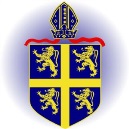 Within all curriculum areas we ensure that all children are able to access the curriculum including those with SEN and be appropriately challenged. Thank you for your support,Miss D HorsleyCurriculum AreaCoverageEnglishThis term children will be reading The Butterfly Lion.  They will revisit grammar from Year 2 and explore new grammar terms and vocabulary, applying this to different genres across the term. Within reading, the children will develop their literal comprehension skills from a text, make predictions based on what is implied and empathise with character viewpoints.MathematicsThis term children will revisit place value from Year 2 and progress with the Year 3 curriculum. They will identify the place value of each digit within a 3-digit number, find numbers 10 and 100 more or less from a given number, explore number sequences and round numbers to the nearest 10 and 100.  The children will also learn mental and formal written methods (column method). The children will work on the 3, 4 and 8 times tables and use mental and written methods to multiply and divide 2 digit numbers by 1 digit numbers. Within number, they will apply their skills to reasoning and problem solving challenges.ScienceThis term with children will learn about rocks and soils.  They will collect rocks from the beach and classify different kinds of rocks, describe how fossils are formed and recognise what soils are made from.  The children will also learn about forces and magnets.  They will compare how things move on different surfaces and discover how forces act on objects.  The children will observe magnetic forces and apply this knowledge when classifying materials.Religious EducationIn RE the children will learn about God and Creation. They will make links between Genesis 1 and what Christians believe about God and Creation. The children will describe God’s qualities as the Creator and what Christians do to show their beliefs. They will also learn about The People of God, learning about covenants and making links with this to the story of Noah. The children will make further links to how we live in school and the wider world.ComputingIn Computing the children will learn about eSafety and recognise and apply SMART rules in order to use the internet and technology safely, respectfully and responsibly.  They will be able to explain the purpose of password protection, finger touch and face recognition. The children will be able to recognise acceptable and unacceptable behavior online, including cyber bullying, and learn how to report concerns about content and contact in different ways.CurriculumArt and DesignD&THistoryGeographyIn Art, the children will develop their sketching skills, learning about line, tone and texture. In DT, the children will make scones and learn how to combine ingredients, knead dough, rolling dough and wash up after themselves.  In Geography, the children will learn about how their town is different to a city.  They will identify major cities in the UK, use compass directions to describe location, identify human and physical features and recognise how land is used in different ways. The children will use their knowledge to compare our locality to a major UK city.MusicThis term the children will be discovering 'Percussion from Around the World', focussing on Brazilian music and Samba Drumming.  The children will be playing various percussion instruments as part of a Samba band ensemble, learning to follow and perform samba rhythms and breaks, and exploring the culture surrounding Brazilian music and Samba Drumming!P.EThe children will learn the skills and techniques required for tag rugby, such as dodging, and develop their stamina and endurance in cross country lessons.FrenchThe children will learn greetings and how to introduce themselves and express their feelings, as well as the alphabet and numbers 1-10.HomeworkEach week children will bring spellings home that we have addressed in class. They will be tested on a Monday and will be taught or revise a spelling rule(s) on a weekly basis. They should complete 10 Spelling Shed games or 10 sentences within their Spelling Books. Homework will be set on Seesaw or online learning platforms such as Mathletics. Children will regularly practise timetables at home and these will be revised in the classroom on a regular basis. Children must also be writing their own reading record comments three times each week. 